              Приложение № 4Условиям оказания расчетных услуг НКО АО НРД      APPENDIX 4     to the Terms and Conditions of Bank Account Services of NSDФормы документов, которые заполняют Клиенты / Document Forms to Be Filled in by ClientsDate: ____________________ 20__, No. ______            (заполняется НКО АО НРД / to be completed by NSD)ЗАЯВЛЕНИЕ / ACCOUNT APPLICATIONна открытие торгового банковского счета в НКО АО НРД / for a trading bank account with NSD1. Полное и/или сокращенное наименование Заявителя (в соответствии с Уставом) / Applicant's full and/or short name (as per the Applicant's Articles of Association) ____________________________________________________________________________________________________2. Полное и сокращенное наименование Заявителя на иностранном языке / Applicant's full and short name in a foreign language 1____________________________________________________________________________________________________3. Адрес места нахождения на иностранном языке / Applicant's address in a foreign language 2 _______________________________________________________Статус / Status: _____________________________________ Тип организации / Organization type: _________________________________________                              (резидент/нерезидент / resident/non-resident)                                                                      (кредитная/некредитная / credit/non-credit)ИНН/КИО / Taxpayer Identification Number (INN)/Foreign Company Code (KIO): _______________   БИК / BIC: _________________________________                                                                                                                                          	                       (для кредитных организаций/ for credit organizations)Телефон / Tel.:_______________ Факс / Fax: __________________  E-mail: ___________________ SWIFT: __________________4. Форма собственности / Ownership            Негосударственная / Non-public ownership              Организация, находящаяся в федеральной собственности /Public (federal) ownership             Организация, находящаяся в государственной (кроме федеральной) собственности  / Public (other than federal) ownership    5. Вид деятельности  / Type of activities 3          Финансовая / Financial              Коммерческая / Commercial             Некоммерческая / Non-commercial      Просим открыть следующий(ие) торговый(ые) банковский(ие) счет(а) для участия в расчетах по итогам клиринга / Please open the following trading bank account(s) for the purpose of trade settlement upon clearing:* Сектор «Фондовый рынок» Клиринговая организация: НКЦ НКО (АО) / Securities Market Sector – Clearing House: CCP NCC Сектор «Клиринг НРД» Клиринговая организация: НКО АО НРД /  NSD Clearing Sector – Clearing House: NSD         Сектор «Фондовый рынок СПВБ» Клиринговая организация: АО СПВБ / SPCEX Securities Market Sector – Clearing House: SPCEX SC______________________________________________________*     Торговые банковские счета открываются в  соответствии  с  Условиями  оказания  расчетных  услуг  НКО  АО НРД  (Приложение № 1 к Договору   банковского счета) / Trading bank accounts are opened in accordance with and subject to the Terms and Conditions of Bank Account Services of NSD (Appendix 1 to the Bank Account Agreement)     Документы, предусмотренные перечнем документов, необходимых для открытия банковского счета в НКО АО НРД, прилагаются  / The documents required to open a bank account with NSD are submitted together with this Application.      Выписку по открываемому счету (счетам) просим направлять / Please send statements for the account(s) as follows5:     по системе SWIFT / via the SWIFT system6                      по электронной почте / by e-mail:7 ____________________________	 Уведомление об открытии счета (счетов) просим направлять / Please send notification of account(s) opening as follows 8: по системе SWIFT / via the SWIFT system 5	     	 на бумажном носителе / in hard copyВ случае электронного взаимодействия выписка формируется по запросу клиента в режиме on-line / If the Client and NSD maintain electronic data interchange, statements will be prepared on-line upon the Client's requests.         Настоящим подтверждаем, что на дату предоставления настоящего Заявления в кредитных организациях отсутствуют действующие решения о приостановлении операций по счетам нашей организации / We hereby represent that, as of the date of this Application, no credit organization has decided to suspend transactions in any account held by us with such credit organization.    Настоящим подтверждаем, что  не имеем намерения осуществлять операции по переводу денежных средств на счета лиц - нерезидентов, не являющихся резидентами Республики Беларусь или Республики Казахстан и действующих в своих интересах или по поручению третьих лиц (далее – контрагенты - нерезиденты), по заключенным с такими контрагентами - нерезидентами внешнеторговым договорам (контрактам), по которым ввоз товаров, ранее приобретенных у резидентов Республики Беларусь или Республики Казахстан соответственно, осуществляется с территории Республики Беларусь или Республики Казахстан, а в качестве подтверждающих документов резиденты в уполномоченные банки представляют товарно-транспортные накладные (товарно-сопроводительные документы), оформленные грузоотправителями Республики Беларусь или Республики Казахстан/ We hereby represent that we do not intend to transfer funds to accounts held by any non-residents who are neither residents of the Republic of Belarus, nor residents of the Republic of Kazakhstan, and who act either for their own benefit or on behalf of third parties (hereinafter referred to as "non-resident counterparties"), under foreign trade contracts with any such non-resident counterparties, under which goods earlier purchased from residents of the Republic of Belarus or the Republic of Kazakhstan are imported to the Russian Federation from the Republic of Belarus or the Republic of Kazakhstan, respectively, and where residents submit to authorized banks, as supporting documents, shipping documents issued by consignors of the Republic of Belarus or the Republic of Kazakhstan.7Руководитель (Уполномоченный представитель Клиента) / CEO (Client's authorized representative):_________________________________                                ________________              ____________________________             (Должность / job title)	                                (подпись / signature)          (И.О. Фамилия / initials and last name) М.П. /  Stamp here 	______________________ 20__________________________________________________________________1  Заполняется при открытии счета в иностранной валюте в соответствии с Уставом. При отсутствии в Уставе наименования на иностранном языке Клиент самостоятельно определяет наименование с использованием латинского алфавита / To be completed as per the Articles of Association if a foreign currency account is applied for. Where the Articles of Association do not contain the Client's name in a foreign language, the Client shall, at its own discretion, transliterate its name using the Latin alphabet. 2  Заполняется при открытии счета в иностранной валюте с использованием латинского алфавита / To be completed using the Latin alphabet if a foreign currency account is applied for.3  Поле  заполняется только резидентами Российской Федерации. Под финансовыми организациями понимаются: кредитные организации, страховые компании, профессиональные участники рынка ценных бумаг, негосударственные пенсионные фонды, управляющие компании инвестиционных фондов паевых инвестиционных фондов и негосударственных пенсионных фондов/ This field is to be completed by Russian residents only. Financial organizations include credit organizations, insurance companies, professional securities market participants, non-governmental pension funds, and investment funds', unit investment funds', or non-governmental pension funds' managers. 4  Поля не обязательные для заполнения / The fields are optional.5  Заполняется в случае использования системы SWIFT / To be completed if the SWIFT system is used.6  Выписки, в том числе, и по ранее открытым банковским счетам, будут направляться на указанный e-mail адрес. Клиент согласен с передачей указанной информации в открытом виде без применения средств шифрования, при которой данное сообщение может быть прочитано третьими лицами / Statements (including those for already existing bank accounts) will be sent to the e-mail address specified. The Client acknowledges and agrees that such information will be sent unencrypted, and thus can be read by third parties.7 Распространяется на клиентов – резидентов / This applies to Russian resident clients. 8 Поля не обязательные для заполнения. Если поле не заполнено, уведомление об открытии счета направляется Клиенту на бумажном носителе / The fields are optional. If the field is not filled in, the notification of account(s) opening is sent to the Client in hard copy.                                                                                                                                                                                                                                                    Date: ______________ 20__, No. ______                                                                                                                                                                               (заполняется НКО АО НРД /  to be completed by NSD)   ЗАЯВЛЕНИЕ / ACCOUNT APPLICATIONна открытие счета в НКО АО НРД / for an account with NSD1. Полное и/или сокращенное наименование Заявителя (в соответствии с Уставом) / Applicant's full and/or short name (as per the Applicant's Articles of Association): __________________________________________________________________________________ ______________________________________________________________________________________________________________2. Полное и сокращенное наименование Заявителя на иностранном языке / Applicant's full and short name in a foreign language1______________________________________________________________________________________________________3. Адрес места нахождения на иностранном языке / Applicant's address in a foreign language 2 ________________________________ _______________________________________________________________________________________________________________Статус / Status: __________________________________ Тип организации / Organization type: ________________________________                          (резидент/нерезидент / resident/non-resident)                                                	              (кредитная/некредитная / credit/non-credit)ИНН/КИО/Taxpayer Identification Number (INN)/Foreign Company Code (KIO): _______________ БИК / BIC: _______________________________________                 (для кредитных организаций/for credit organizations)                                                Телефон / Tel.:_______________ Факс / Fax: __________________ E-mail: ___________________ SWIFT: __________________4. Форма собственности / Ownership         Негосударственная / Non-public ownership         Организация, находящаяся в федеральной собственности /Public (federal) ownership                                        Организация, находящаяся в государственной (кроме федеральной) собственности  / Public (other than federal) ownership    5. Вид деятельности  / Type of activities 3          Финансовая / Financial              Коммерческая / Commercial               Некоммерческая / Non-commercial      Просим открыть банковский(ие) счет(а) / Please open a bank account(s) for us:         Документы, предусмотренные перечнем документов, необходимых для открытия банковского счета в НКО АО НРД, прилагаются  / The documents required to open a bank account with NSD are submitted together with this Application.      Выписку по открываемому счету (счетам) просим направлять / Please send statements for the account(s) as follows5:      по системе SWIFT / via the SWIFT system6                    по электронной почте / by e-mail:7 _______________________       В случае электронного взаимодействия выписка формируется по запросу клиента в режиме on-line / If the Client and NSD maintain electronic data interchange, statements will be prepared on-line upon the Client's requests.  Уведомление об открытии счета (счетов) просим направлять / Please send notification of account(s) opening as follows 9:по системе SWIFT / via the SWIFT system6	              	на бумажном носителе / in hard copy      Настоящим подтверждаем, что на дату предоставления настоящего Заявления в кредитных организациях отсутствуют  действующие решения о приостановлении операций по счетам нашей организации / We hereby represent that, as of the date of this Application, no credit organization has decided to suspend transactions in any account held by us with such credit organization.            Настоящим подтверждаем, что не имеем намерения осуществлять операции по переводу денежных средств на счета лиц - нерезидентов, не являющихся резидентами Республики Беларусь или Республики Казахстан и действующих в своих интересах или по поручению третьих лиц (далее – контрагенты - нерезиденты), по заключенным с такими контрагентами - нерезидентами внешнеторговым договорам (контрактам), по которым ввоз товаров, ранее приобретенных у резидентов Республики Беларусь или Республики Казахстан соответственно, осуществляется с территории Республики Беларусь или Республики Казахстан, а в качестве подтверждающих документов резиденты в уполномоченные банки представляют товарно-транспортные накладные (товарно-сопроводительные документы), оформленные грузоотправителями Республики Беларусь или Республики Казахстан / We hereby represent that we do not intend to transfer funds to accounts held by any non-residents who are neither residents of the Republic of Belarus, nor residents of the Republic of Kazakhstan, and who act either for their own benefit or on behalf of third parties (hereinafter referred to as "non-resident counterparties"), under foreign trade contracts with any such non-resident counterparties, under which goods earlier purchased from residents of the Republic of Belarus or the Republic of Kazakhstan are imported to the Russian Federation from the Republic of Belarus or the Republic of Kazakhstan, respectively, and where residents submit to authorized banks, as supporting documents, shipping documents issued by consignors of the Republic of Belarus or the Republic of Kazakhstan.8Руководитель (Уполномоченный представитель Клиента) / CEO (Client's authorized representative):_________________________________                                ________________              ____________________________             (Должность / job title)		                                          (подпись / signature)                   	       (И.О. Фамилия / initials and last name) М.П. /  Stamp here 	______________________ 20________________________________________________________________________________________________________________________________1  Заполняется при открытии счета в иностранной валюте в соответствии с Уставом. При отсутствии в Уставе наименования на иностранном языке Клиент самостоятельно определяет наименование с использованием латинского алфавита / To be completed as per the Articles of Association if a foreign currency account is applied for. Where the Articles of Association do not contain the Client's name in a foreign language, the Client shall, at its own discretion, transliterate its name using the Latin alphabet. 2  Заполняется при открытии счета в иностранной валюте с использованием латинского алфавита / To be completed using the Latin alphabet if a foreign currency account is applied for.3  Поле  заполняется только резидентами Российской Федерации. Под финансовыми организациями понимаются: кредитные организации, страховые компании, профессиональные участники рынка ценных бумаг, негосударственные пенсионные фонды, управляющие компании инвестиционных фондов паевых инвестиционных фондов и негосударственных пенсионных фондов/ This field is to be completed by Russian residents only. Financial organizations include credit organizations, insurance companies, professional securities market participants, non-governmental pension funds, and investment funds', unit investment funds', or non-governmental pension funds' managers. 4  Указанный список ведется Банком России и размещается на официальном сайте Банка России / The said list is maintained by the Bank of Russia and available on the Bank of Russia's official web site.5  Поля не обязательные для заполнения / The fields are optional.6  Заполняется в случае использования системы SWIFT / To be completed if the SWIFT system is used.7  Выписки, в том числе, и по ранее открытым банковским счетам, будут направляться на указанный e-mail адрес. Клиент согласен с передачей указанной информации в открытом виде без применения средств шифрования, при которой данное сообщение может быть прочитано третьими лицами / Statements (including those for already existing bank accounts) will be sent to the e-mail address specified. The Client acknowledges and agrees that such information will be sent unencrypted, and thus can be read by third parties.8 Распространяется на клиентов – резидентов / This applies to Russian resident clients. 9 Поля не обязательные для заполнения. Если поле не заполнено, уведомление об открытии счета направляется Клиенту на бумажном носителе. / The fields are optional. If the field is not filled in, the notification of account(s) opening is sent to the Client in hard copy.Date: ____________________ 20__, No. ______            (заполняется НКО АО НРД / to be completed by NSD)Заявление на открытие Специального счета в НКО АО НРД для участия в расчетах по Индивидуальному счету в МРКО / Account application to Open a Special Account with NSD for the Purposes of Settlements through  an Individual Account Held with an ICSD1. Полное и/или сокращенное наименование Заявителя (в соответствии с Уставом) / Applicant's full and/or short name (as per the Applicant's Articles of Association): __________________________________________________________________________________ _______________________________________________________________________________________________________________2. Полное и сокращенное наименование Заявителя на иностранном языке / Applicant's full and short name in a foreign  language1____________________________________________________________________________________________________________________________________________________________________________________________________________________3. Адрес места нахождения на иностранном языке / Applicant's address in a foreign language2 _______________________________________________________________________________________________________________________________________________Статус / Status __________________________________ Тип организации / Organization type ________________________________                         (резидент/нерезидент / resident/non-resident)                                                                (кредитная/некредитная /credit/non-credit)                                                                                                          ИНН/КИО / Taxpayer Identification Number (INN)/Foreign Company Code (KIO): ______________ БИК / BIC __________________________________              (для кредитных организаций/for credit organizationsТелефон / Tel.:_______________ Факс / Fax: __________________  E-mail: ___________________ SWIFT: __________________4. Форма собственности / Ownership         Негосударственная / Non-public ownership         Организация, находящаяся в федеральной собственности /Public (federal) ownership                                        Организация, находящаяся в государственной (кроме федеральной) собственности  / Public (other than federal) ownership    5. Вид деятельности  / Type of activities 3          Финансовая / Financial              Коммерческая / Commercial             Некоммерческая / Non-commercial      Просим открыть следующий(ие) банковский(ие) счет(а) для участия в расчетах по индивидуальным счетам / Please open  the following bank account(s) for the purposes of settlements through individual accounts: Через МРКО Euroclear Bank SA/NV, Brussels / Through Euroclear Bank SA/NV, BrusselsДокументы, предусмотренные перечнем документов, необходимых для открытия банковского счета в НКО АО НРД, прилагаются  / The documents required to open a bank account with NSD are submitted together with this Application.      Выписку по открываемому счету (счетам) просим направлять / Please send statements for the account(s) as follows5:     по системе SWIFT / via the SWIFT system6                    по электронной почте / by e-mail:7 _______________________       В случае электронного взаимодействия выписка формируется по запросу клиента в режиме on-line / If the Client and NSD maintain electronic data interchange, statements will be prepared on-line upon the Client's requests.          Настоящим подтверждаем, что на дату предоставления настоящего Заявления в кредитных организациях отсутствуют  действующие решения о приостановлении операций по счетам нашей организации / We hereby represent that, as of the date of this Application, no credit organization has decided to suspend transactions in any account held by us with such credit organization.            Настоящим подтверждаем, что не имеем намерения осуществлять операции по переводу денежных средств на счета лиц - нерезидентов, не являющихся резидентами Республики Беларусь или Республики Казахстан и действующих в своих интересах или по поручению третьих лиц (далее – контрагенты - нерезиденты), по заключенным с такими контрагентами - нерезидентами внешнеторговым договорам (контрактам), по которым ввоз товаров, ранее приобретенных у резидентов Республики Беларусь или Республики Казахстан соответственно, осуществляется с территории Республики Беларусь или Республики Казахстан, а в качестве подтверждающих документов резиденты в уполномоченные банки представляют товарно-транспортные накладные (товарно-сопроводительные документы), оформленные грузоотправителями Республики Беларусь или Республики Казахстан / We hereby represent that we do not intend to transfer funds to accounts held by any non-residents who are neither residents of the Republic of Belarus, nor residents of the Republic of Kazakhstan, and who act either for their own benefit or on behalf of third parties (hereinafter referred to as "non-resident counterparties"), under foreign trade contracts with any such non-resident counterparties, under which goods earlier purchased from residents of the Republic of Belarus or the Republic of Kazakhstan are imported to the Russian Federation from the Republic of Belarus or the Republic of Kazakhstan, respectively, and where residents submit to authorized banks, as supporting documents, shipping documents issued by consignors of the Republic of Belarus or the Republic of Kazakhstan.8Руководитель (Уполномоченный представитель Клиента) / CEO (Client's authorized representative):______________________________                               ________________                         ____________________________             (Должность / job title)		                  (подпись / signature)                       (И.О. Фамилия / initials and last name) М.П. /  Stamp here 	______________________ 20_________________________________________________________________________________________________________________1  Заполняется при открытии счета в иностранной валюте в соответствии с Уставом. При отсутствии в Уставе наименования на иностранном языке Клиент самостоятельно определяет наименование с использованием латинского алфавита / To be completed as per the Articles of Association if a foreign currency account is applied for. Where the Articles of Association do not contain the Client's name in a foreign language, the Client shall, at its own discretion, transliterate its name using the Latin alphabet. 2  Заполняется при открытии счета в иностранной валюте с использованием латинского алфавита / To be completed using the Latin alphabet if a foreign currency account is applied for.3  Поле  заполняется только резидентами Российской Федерации. Под финансовыми организациями понимаются: кредитные организации, страховые компании, профессиональные участники рынка ценных бумаг, негосударственные пенсионные фонды, управляющие компании инвестиционных фондов паевых инвестиционных фондов и негосударственных пенсионных фондов/ This field is to be completed by Russian residents only. Financial organizations include credit organizations, insurance companies, professional securities market participants, non-governmental pension funds, and investment funds', unit investment funds', or non-governmental pension funds' managers. 4  Указанный список ведется Банком России и размещается на официальном сайте Банка России / The said list is maintained by the Bank of Russia and available on the Bank of Russia's official web site.5  Поля не обязательные для заполнения / Optional fields.6  Заполняется в случае использования системы SWIFT / To be completed if the SWIFT system is used.7  Выписки, в том числе, и по ранее открытым банковским счетам, будут направляться на указанный e-mail адрес. Клиент согласен с передачей указанной информации в открытом виде без применения средств шифрования, при которой данное сообщение может быть прочитано третьими лицами / Statements (including those for already existing bank accounts) will be sent to the e-mail address specified. The Client acknowledges and agrees that such information will be sent unencrypted, and thus can be read by third parties.8 Распространяется на клиентов – резидентов / This applies to Russian resident clients. Date: _______________________ 20__, No. ______ (заполняется НКО АО НРД / to be completed by NSD)          Заявление на регистрацию банковского счета / Bank Account Registration Application1. Полное и/или сокращенное наименование Заявителя (в соответствии с Уставом) / Applicant's full and/or short name (as per the Applicant's Articles of Association): ______________________________________________________________________Статус / Status: _______________________________ Тип организации / Organization type: ________________________________                                   (резидент / нерезидент / resident / non-resident)                                                                        (кредитная / некредитная / credit / non-credit ) ИНН/КИО / Taxpayer Identification Number (INN)/Foreign Company Code (KIO):  _____________________ BIC: _________________________________      (для кредитных организаций/for credit organizations)Телефон / Tel.: _____________________________ Факс / Fax: __________________________ E-mail:__________________________SWIFT: _________________________________ Просим зарегистрировать банковский счет1 №___________________________________, открытый в НКО ЗАО НРД, в качестве счета для осуществления следующих операций / Please register bank account1 No. ___________________________________ opened with NSD, as an account for the following transactions: Проведение расчётов по Сделке (через Иностранную организацию) / Trade settlements (via a Foreign Organization)По переводу ценных бумаг с контролем расчетов по денежным  средствам / Securities transfer with cash settlement control  Проведение расчетов на условиях PVP / Settlements on a PVP basis 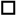 С Условиями оказания расчетных услуг ознакомлены, согласны и обязуемся их выполнять / We hereby acknowledge and confirm that we have read, accept and agree to be bound by the Terms and Conditions of Bank Account Services. Руководитель / CEO    _____________________ /____________________________/                                                                                                       (подпись / signature)                       (И.О. Фамилия / initials and last name)  М.П. / Stamp Here ______________________ 20_______________________________________________________________________________________________________1 -  торговый банковский счет не может быть зарегистрирован в качестве счета для осуществления операций / A trading bank account may not be registered as an account for transactions.		ЗАЯВЛЕНИЕ НА ПЕРЕВОД / CASH TRANSFER ORDER No. ____Dated / от _____________                (дата / date)OFFICIAL SIGNATURESПОДПИСИ ДОЛЖНОСТНЫХ ЛИЦ              * В Распоряжении на перевод с конверсией, в котором сумма перевода или счет списания указаны в российских рублях, в поле «Дополнительная информация» указывается банковский счет Клиента в НКО ЗАО НРД для зачисления денежных средств, полученных в результате конверсии / In a Foreign Exchange Transfer Instruction, in which the amount to be transferred or the account to be debited is in Russian rubles, in the 'Additional Details' field, it is required to specify the Client's bank account with NSD to which the amount resulting from the conversion has to be credited.В НКО АО НРД   Конверсионное поручение / Foreign Exchange Instruction№ __ от «___» ____________20 __г.Просим исполнить настоящее Конверсионное поручение по курсу НКО АО НРД / Please execute this Foreign Exchange Instruction at NSD's exchange rate:*   При оформлении Поручения не допускается одновременное заполнение полей 2 и 4 / It is not allowed to complete columns 2 and 4 at the same time.Предоставляем НКО АО НРД право дебетовать наш счет №_____________________________________   в НКО АО НРД на сумму денежных средств ________________________________________________________________. We hereby authorize NSD to debit our account No. _____________________________________ held with NSD with the following amount: ________________________________________________________________.                                                                                                        (Сумма цифрами и прописью / amount in figures and words)Купленную сумму денежных средств просим зачислить на счет в НКО АО НРД / Please credit the amount purchased to the account held with NSD № ________________________________  .Купленную сумму денежных средств просим перечислить на  счет / Please transfer the amount purchased to the account   № _______________________________________ в ______________________________________,         БИК/ BIC/SWIFT _____________________, к/с / correspondent account No. _________________________________.Уполномоченные представители Клиента  / Client's authorized representatives:______________________                                   ________________                 ______________________________        (Должность / job title)		                  (подпись / signature)          (И.О. Фамилия / initials and last name)______________________                                   ________________                 ______________________________       (Должность / job title)			(подпись / signature)           	   (И.О. Фамилия / initials and last name)М.П. / Stamp Here  	Отметки НКО АО НРД / Below fields are to be completed by NSD:Уполномоченный работник ДККО / Clients Relations Department's authorized officer  ________________	________________  		            (подпись / signature)	     (Ф.И.О. / full name)Уполномоченный работник ОД / Cash Settlement Department's authorized officer ________________ _______________                                                           	                  	                                               (подпись / signature)	        (Ф.И.О. / full name)		Date: ___________ 20__, No. ______                                                                                                         (заполняется НКО АО НРД)/ (to be completed by NSD)Заявление/Application  на формирование ведомости расчетных услуг / for the Issuance of Statements of Bank Account Services1. Полное и/или сокращенное наименование Заявителя / Applicant's full and/or short name (в соответствии с Уставом/ as per the Applicant's Articles of Association) ______________________________________________________________________ _______________________________________________________________________________________________________________ИНН/КИО / Taxpayer Identification Number (INN) / Foreign Company Code (KIO): ________________________ Телефон / Tel.: ________________________________ Просим осуществлять формирование ведомости расчетных услуг с учетом следующих условий / We hereby request that statements of bank account services be issued to us in accordance with the following terms and conditions : Формировать отдельные ведомости расчетных услуг по каждому счету доверительного управления / Issue separate statements of bank account services for each of the trust accountsПроизводить взимание платы за расчетные услуги / Charge the fee payable for bank account services  (выберите необходимый(е) вариант(ы) / tick the required option(s)):По каждому счету доверительного управления отдельно /Separately for each trust account   	По всем счетам доверительного управления со счета № / For all trust accounts, from account No.:По иным банковским счетам со счета № / For other bank accounts, from account No:Руководитель / CEO    _____________________ /___________________________/                                                                                           (подпись / signature)                  (И.О. Фамилия / initials and last name)     М.П./ StampDated: ______________________ 20__«____»________________20___г. №________ /Date: __ __________ 20__, No. ______                                                                                                            (заполняется НКО ЗАО НРД / to be completed by NSD) Отзыв Распоряжения на периодический перевод денежных средств /Notice of Revocation of a Recurring Cash Transfer InstructionПолное   или сокращенное наименование Клиента (в соответствии с Уставом) / Client's full or short name (as per the Client's Articles of Association): ____________________________________________________________________________________________________________________________ИНН / Taxpayer Identification Number: _____________________Прошу прекратить с «___» _____________ 20__ г.  действие Распоряжения на периодический перевод денежных средств № ____ от «___» ______________20__ г. со счета № __________________________ / We hereby revoke Recurring Cash Transfer Instruction No. ___ dated __ _________ 20__ applicable to Account No. _________________________  with effect from __ ___________ 20__.                                                                             ___________________ /____________________________/                                                                                      			             (подпись / signature)      (И.О. Фамилия / initials and last name)                                                                           __________________ /_____________________________/ 1		 	                                                	     (подпись / signature)      (И.О. Фамилия / initials and last name)     М.П. / Stamp here		                                                                                 ___ _______20____________________________________ Проставляются подписи Уполномоченных лиц Клиента в соответствующих сочетаниях и оттиск печати, представленные в карточке с образцами подписей и оттиска печати, принятой НКО ЗАО НРД / The signatures of the Client's Authorized Representatives (as applicable) and the seal, as shown in the signature and seal card accepted by NSD.Заявлениена закрытие счета(ов) в НКО ЗАО НРД /Account Closing ApplicationПолное и/или сокращенное наименование Заявителя (в соответствии Уставом) /Applicant's full and/or short name (as per the Applicant's Articles of Association) _______________________________________________________________________________________________________________________________________________________________________Просим Вас расторгнуть с «__»_________20__ года/With effect from _________ 20__, we terminate Договор банковского счета от «__»_________20__года №_________ /Bank Account Agreement No. _____ dated ________ 20__.1Просим закрыть счет(а) в НКО АО НРД // Please close the following account(s) held with NSD:: Остаток(и) денежных средств со счета(ов) просим / Instructions with respect to the account balances:Перечислить за вычетом комиссии за перечисление остатка денежных средств согласно Тарифам НКО ЗАО НРД по следующим реквизитам / Please remit the balance (less the applicable fee in accordance with NSD's Fee Schedule) to the following account:В российских рублях / In Russian rubles:Наименование получателя / Beneficiary: __________________________________________________________________ИНН получателя / Beneficiary's Taxpayer Identification Number (INN): __________________________________________№ счета получателя / Beneficiary's Account Number: ________________________________________________________Наименование банка получателя / Beneficiary's Bank: _______________________________________________________БИК банка получателя / Beneficiary's Bank's BIC: ___________________________________________________________№ к/счета банка получателя / Beneficiary's Bank's Correspondent Account: ______________________________________В иностранной валюте / In a foreign currency:Наименование получателя на иностранном языке либо SWIFT BIC получателя (если имеется) / Beneficiary's name in the foreign language or SWIFT BIC (if available): _____________________________________________________________ ____________________________________________________________________________________________________ИНН/КИО получателя / Beneficiary's Taxpayer Identification Number (INN)/Foreign Company Code (KIO): ______________№ счета получателя / Beneficiary's Account Number: ___________________________________________________SWIFT BIC банка получателя, а в случае отсутствия - наименование банка получателя / Beneficiary's Bank's SWIFT BIC or (if SWIFT BIC is unavailable) name:  ____________________________________________________________________Если необходимо / If necessary:SWIFT BIC банка-корреспондента / Correspondent Bank's SWIFT BIC: __________________________________________№ к/счета банка получателя в банке-корреспонденте  / Beneficiary's Bank's Correspondent Account with the Correspondent Bank:  Денежную чековую книжку / Cheque book:                                    		Не получали /  We did not receive a cheque book.             Сдаем с неиспользованными денежными чеками с №___________________ по №________________  / We are surrendering the cheque book with unused cheques numbered ____________ to ____________.Уведомление о закрытии счета (счетов) просим направлять / Please send notification of account(s) closing as follows 2:по системе SWIFT / via the SWIFT system 3	              	на бумажном носителе / in hard copyКонтактное лицо: ФИО: ______________________________Тел.:________________________________Руководитель (Уполномоченный представитель Клиента) / CEO (Client's authorized representative):______________________           ________________     _________________________________  (Должность / Job title)		                      (подпись / signature)                      (И.О. Фамилия / initials and last name)М.П. / Stamp Here«___»_________________20___г.ДОВЕРЕННОСТЬ №   / POWER OF ATTORNEY No. Город/ The City of _____________, ________________________________________                                                         (дата прописью / specify the date in words)    __________________________________________________________________________________________________ (полное наименование организации в соответствии с Уставом/ organization's full name as per the organization's Articles of Association)в лице/ represented by __________________________________________________________,(должность, фамилия, имя, отчество / job title and full name)действующего на основании Устава/Доверенности, уполномочивает / acting under the Articles of Association/power of attorney, hereby authorizes _____________________________________________________________________________  (фамилия, имя, отчество / full name)_____________________________________________________________________________ (вид и реквизиты документа, удостоверяющего личность (наименование, серия, номер, дата, место выдачи)) / type and details of the ID document (name, series, number, and date and place of issue))передавать и получать документы, связанные с открытием, ведением и закрытием банковского(их) счета(ов) в НКО АО НРД, а также расписываться в их получении / to submit and receive any documents in connection with the opening, maintaining, and closing a bank account(s) with NSD, and to sign in acknowledgment of the receipt of any such documents.Подпись/ I hereby certify the following signature of ___________________________________________    ____________________удостоверяю. (фамилия и инициалы доверенного лица/ attorney's last name and initials)   (подпись доверенного лица/ attorney's signature)      Срок действия настоящей Доверенности/This Power of Attorney is valid until ____________.Руководитель/CEO  _____________________________(И.О. Фамилия/ initials and last name)                                                                            (подпись/signature)М.П./ Stamp Here_____________________________________________________________________________Доверенность оформляется на бланке организации. / The power of attorney is to be issued using the       organization's letterhead. Доверенность подлежит незамедлительной замене в случае смены доверенного лица./The power of attorney is to be replaced immediately upon replacement of the attorney.Не менее чем за 10 дней до истечения срока действия Доверенности клиенту рекомендуется направить обновленную доверенность в НКО АО НРД. / It is recommended that an updated power of attorney be submitted to NSD at least 10 days before the expiry of the initial power of attorney.[Заполняется на бланке организации / to be completed using the organization's letterhead]Подтверждение остатков по счетам / Account Balance Confirmationпо состоянию на 01 января 20__ года / as at 1 January 20__Подтверждаем, что, проверив по нашим выпискам все записи, мы установили, что они сделаны Вами правильно, и остатки средств полностью соответствуют остаткам средств на наших счетах в НКО АО НРД: / Having verified the account statements provided by you against our records, we hereby confirm that the account statements are accurate, and that the account balances specified therein match the balances of our accounts with NSD as per our records:М.П. / Seal«____»________________20___, №________                                                                                       (заполняется НКО АО НРД / to be completed by NSD)Уведомление / Notificationо переводе и (или) попытке перевода денежных средств с использованием электронного средства платежа без согласия Клиента /of an Electronic Payment and/or Attempted Electronic Payment Made without the Client's Consent_______________________________________________________________________________________________________________________________	Полное и/или сокращенное наименование Клиента (в соответствии с Уставом) / Client's full and/or short name (as per the Client's Articles of Association)ИНН/КИО / Taxpayer Identification Number (INN) / Foreign Company Code (KIO)______________________ Телефон / Tel.: ____________________________________________________		(номер телефона для обратной связи / contact telephone number) уведомляет об установлении факта использования электронного средства платежа без его согласия и поручает приостановить исполнение следующих Распоряжений / We hereby notify you that the fact of electronic payment made without our consent has been identified, and instruct you to suspend execution of the following Instructions:В связи с вышеизложенным прошу / In view of the above, we hereby request:	приостановить использование систем Банк-Клиент / to suspend our use of the Bank-Client Systems         не останавливать использование систем Банк-Клиент / not to suspend our use of the Bank-Client SystemsРуководитель / CEO    _____________________ /_________________________/                                                                                                         (подпись / signature)                  (И.О. Фамилия / initials and last name)     М.П. / Seal «___»_________________20___      Изменения в ранее предоставленных в НКО АО НРД анкетных данных отсутствуют / There have been no changes in the details previously provided to NSD.       Изменены ранее предоставленные в НКО АО НРД анкетные данные, новая Анкета AA001 и подтверждающие документы       предоставлены / Details previously provided to NSD have been changed. New Details Form AA001 and supporting documents are submitted.Назначение счета / Purpose of the AccountКоличество открываемых счетов / Quantity of the Accounts Applied forКоличество открываемых счетов / Quantity of the Accounts Applied forКоличество открываемых счетов / Quantity of the Accounts Applied forКоличество открываемых счетов / Quantity of the Accounts Applied forКоличество открываемых счетов / Quantity of the Accounts Applied forРоссийский рубль / RUBДоллар США / USDЕвро / EuroКитайский юань / RMBФунт стерлингов / GBPСчет  для исполнения и/или обеспечения исполнения допущенных к клирингу обязательств / An account intended for the purpose of settling and/or securing liabilities accepted for clearing (счет открывается только резидентам / this account type may be opened for Russian residents only)Счет для исполнения и/или обеспечения исполнения допущенных к клирингу обязательств –специальный брокерский счет / An account intended for the purpose of settling and/or securing liabilities accepted for clearing - Special Brokerage Account (счет открывается только некредитным организациям-резидентам / this account type may be opened for Russian resident non-credit organizations only)Счет для исполнения и/или обеспечения исполнения допущенных к клирингу обязательств –специальный торговый счет участника клиринга / An account intended for the purpose of settling and/or securing liabilities accepted for clearing - Clearing Participant’s Special Trading Account (счет открывается только кредитным организациям-резидентам / this account type may be opened for Russian resident credit organizations only)Счет для исполнения и/или обеспечения исполнения допущенных к клирингу обязательств – счет доверительного управления / An account intended for the purpose of settling and/or securing liabilities accepted for clearing - Trust Account (счет открывается только резидентам / this account type may be opened for Russian residents only)____________________________________________________________________      объект доверительного управления  (заполняется в случае необходимости его указания в наименовании счета) /                        trust assets (to be completed if trust asset(s) need(s) to be specified as part of the account name)Назначение счета / Purpose of the AccountКоличество открываемых счетов / Quantity of the Accounts Applied forКоличество открываемых счетов / Quantity of the Accounts Applied forКоличество открываемых счетов / Quantity of the Accounts Applied forКоличество открываемых счетов / Quantity of the Accounts Applied forКоличество открываемых счетов / Quantity of the Accounts Applied forКоличество открываемых счетов / Quantity of the Accounts Applied forКоличество открываемых счетов / Quantity of the Accounts Applied forРоссийский рубль/ RUBДоллар США / USDЕвро / EuroКитайский юань/ RMBФунт стер-лингов/ GBPШвейцарский франк /CHFГонконгский доллар / Hong Kong DollarСчет для исполнения допущенных к клирингу обязательств / An account intended for the purpose of settling liabilities accepted for clearing Счет для исполнения допущенных к клирингу обязательств - специальный брокерский счет / An account intended for the purpose of settling liabilities accepted for clearing - Special Brokerage Account (счет открывается только некредитным организациям-резидентам / this account type may be opened for Russian resident non-credit organizations only)Счет для исполнения допущенных к клирингу обязательств – специальный торговый счет участника клиринга / An account intended for the purpose of settling liabilities accepted for clearing - Clearing Participant’s Special Trading Account (счет открывается только кредитным организациям-резидентам / this account type may be opened for Russian resident credit organizations only)Счет для исполнения допущенных к клирингу обязательств – счет доверительного управления / An account intended for the purpose of settling liabilities accepted for clearing - Trust Account (счет открывается только резидентам / this account type may be opened for Russian residents only)_____________________________________________________________             объект доверительного управления  (заполняется в случае необходимости его указания в наименовании счета)/  trust assets (to be completed if trust asset(s) need(s) to be specified as part of the account name)Назначение счета / Purpose of the AccountКоличество открываемых счетов в Российских рублях / Quantity of the Accounts Applied for in Russian rublesСчет для  исполнения  и/или  обеспечения  исполнения  допущенных  к  клирингу  обязательств / An account intended for the purpose of settling and/or securing liabilities accepted for clearing (счет открывается только кредитным организациям-резидентам / this account type may be opened for Russian resident credit organizations only)Счет для исполнения и/или обеспечения исполнения допущенных к клирингу обязательств –специальный торговый счет участника клиринга / An account intended for the purpose of settling and/or securing liabilities accepted for clearing - Clearing Participant’s Special Trading Account (счет открывается только кредитным организациям-резидентам / this account type may be opened for Russian resident credit organizations only)Документы проверены / The documents have been reviewed by:Документы проверены / The documents have been reviewed by:Управление взаимодействия с клиентами / Client Relations DepartmentЮридический департамент / Legal Department ________________________                ________________________ (подпись ответственного лица /          ФИО ответственного лица /Responsible officer's signature)           (Responsible officer's full name)__________________________           ________________________ (подпись ответственного лица /          ФИО ответственного лица /Responsible officer's signature)               (Responsible officer's full name)             Изменения в ранее предоставленных в НКО АО НРД анкетных данных отсутствуют / There have been no changes in the   	details previously provided to NSD.             Изменены ранее предоставленные в НКО АО НРД анкетные данные, новая Анкета AA001 и подтверждающие документы             предоставлены / Details previously provided to NSD have been changed. New Details Form AA001 and supporting documents  are submitted.Назначение счета / Purpose of the AccountКоличество открываемых счетов / Quantity of the Accounts Applied forКоличество открываемых счетов / Quantity of the Accounts Applied forКоличество открываемых счетов / Quantity of the Accounts Applied forКоличество открываемых счетов / Quantity of the Accounts Applied forКоличество открываемых счетов / Quantity of the Accounts Applied forКоличество открываемых счетов / Quantity of the Accounts Applied forКоличество открываемых счетов / Quantity of the Accounts Applied forКоличество открываемых счетов / Quantity of the Accounts Applied forКоличество открываемых счетов / Quantity of the Accounts Applied forКоличество открываемых счетов / Quantity of the Accounts Applied forНазначение счета / Purpose of the AccountРоссийский рубль / RUBИностранная валюта / Foreign CurrenciesИностранная валюта / Foreign CurrenciesИностранная валюта / Foreign CurrenciesИностранная валюта / Foreign CurrenciesИностранная валюта / Foreign CurrenciesИностранная валюта / Foreign CurrenciesИностранная валюта / Foreign CurrenciesИностранная валюта / Foreign CurrenciesИностранная валюта / Foreign CurrenciesРоссийский рубль / RUBДоллар США / USDЕвро / EuroШвейцарский франк / CHFФунт стерлингов / GBPКитайский юань / RMBГонконгский       доллар / Hong Kong DollarТенге / KZTБелорусский рубль / BYNКанадский доллар/CADРасчетный счет / Settlement account (счет открывается только некредитным организациям / this account type may be opened for non-credit organizations only)Расчетный счет (специальный депозитарный счет) / Settlement account (special depository account) (счет открывается только некредитным организациям-резидентам / this account type may be opened for Russian resident non-credit organizations only)Корреспондентский счет / Correspondent account (счет открывается только кредитным организациям / this account type may be opened for credit organizations only)Специальный брокерский счет / Special brokerage account(счет открывается только некредитным организациям-резидентам / this account type may be opened for Russian resident non-credit organizations only)Счет доверительного управления / Trust account (счет открывается только резидентам / this account type may be opened for Russian residents only)________________________________________________         объект доверительного управления / trust asset(s)(заполняется в случае необходимости его указания в наименовании счета / to be completed if trust asset(s) need(s) to be specified as part of the account name)Специальный счет представителя владельцев облигаций / Bondholders’ agent’s designated account(счет открывается только резидентам включенным в список лиц, осуществляющих деятельность представителя владельцев облигаций / this account type may be opened for Russian residents only who are on the list of persons acting as agents of bondholders )Номинальный счет / Nominee account(счет открывается только некредитным организациям / this account type may be opened for non-credit organizations only)___________________________________________         указывается наименование бенефициара счета / the name of the account’s beneficiary should be specifiedДокументы проверены / The documents have been reviewed by:Документы проверены / The documents have been reviewed by:Управление взаимодействия с клиентами / Client Relations DepartmentЮридический департамент / Legal Department _______________________                ________________________ (подпись ответственного лица /          ФИО ответственного лица /Responsible officer's signature)           (Responsible officer's full name)__________________________           ________________________ (подпись ответственного лица /          ФИО ответственного лица /Responsible officer's signature)               (Responsible officer's full name)       Изменения в ранее предоставленных в НКО АО НРД анкетных данных отсутствуют / There have been no changes in the                 details previously provided to NSD.        Изменены ранее предоставленные в НКО АО НРД анкетные данные, новая Анкета AA001 и подтверждающие документы        предоставлены / Details previously provided to NSD have been changed. New Details Form AA001 and supporting documents are submitted.Назначение счета / Purpose of the AccountКоличество открываемых счетов / Quantity of the Accounts Applied forКоличество открываемых счетов / Quantity of the Accounts Applied forКоличество открываемых счетов / Quantity of the Accounts Applied forКоличество открываемых счетов / Quantity of the Accounts Applied forКоличество открываемых счетов / Quantity of the Accounts Applied forКоличество открываемых счетов / Quantity of the Accounts Applied forКоличество открываемых счетов / Quantity of the Accounts Applied forИностранная валюта / Foreign CurrenciesИностранная валюта / Foreign CurrenciesИностранная валюта / Foreign CurrenciesИностранная валюта / Foreign CurrenciesИностранная валюта / Foreign CurrenciesИностранная валюта / Foreign CurrenciesИностранная валюта / Foreign CurrenciesДоллар США / USDЕвро Евро / EuroШвейцарский франк / CHFШвейцарский франк / CHFКитайскийюань  / RMBГонконгский       доллар / Hong Kong DollarКанадский доллар/CADРасчетный счет / Settlement account (счет открывается только некредитным организациям / this account type may be opened for non-credit organizations only)Специальный депозитарный счет) / Special depository account (счет открывается только некредитным организациям-резидентам / this account type may be opened for Russian resident non-credit organizations only)Корреспондентский счет / Correspondent account (счет открывается только кредитным организациям / this account type may be opened for credit organizations only)Специальный брокерский счет / Special brokerage account(счет открывается только некредитным организациям-резидентам / this account type may be opened for Russian resident non-credit organizations only)Счет доверительного управления / Trust account (счет открывается только резидентам / this account type may be opened for Russian residents only)_______________________________________________________         объект доверительного управления / trust asset(s)(заполняется в случае необходимости его указания в наименовании счета / to be completed if trust asset(s) need(s) to be specified as part of the account name)Документы проверены / The documents have been reviewed by:Документы проверены / The documents have been reviewed by:Управление взаимодействия с клиентами / Client Relations DepartmentЮридический департамент / Legal Department _______________________                ________________________ (подпись ответственного лица /          ФИО ответственного лица /Responsible officer's signature)           (Responsible officer's full name)__________________________           ________________________ (подпись ответственного лица /          ФИО ответственного лица /Responsible officer's signature)               (Responsible officer's full name)Получатель перевода / Receiver: Получатель перевода / Receiver: НКО АО НРД / NSD         Отправитель перевода / Sender:Отправитель перевода / Sender:Дебетуемый счет № / Number of the account to be debited:Дебетуемый счет № / Number of the account to be debited:Контактный телефон и ФИО ответственного лица отправителя  / Sender's responsible officer's full name and telephone number:Контактный телефон и ФИО ответственного лица отправителя  / Sender's responsible officer's full name and telephone number:20TRANSACTION REFERENCE NUMBER, DATE ССЫЛОЧНЫЙ НОМЕР ПОРУЧЕНИЯ,  ДАТА (Заполняется НКО АО НРД / to be completed by NSD)32AVALUE DATEДАТА ВАЛЮТИРОВАНИЯ CURRENCY CODE КОД ВАЛЮТЫAMOUNT AND CURRENCYСУММА И ВАЛЮТА ПЛАТЕЖА50ORDERING CUSTOMERПРИКАЗОДАТЕЛЬ 52ORDERING INSTITUTIONБАНК ПРИКАЗОДАТЕЛЯ 56INTERMEDIARYБАНК ПОСРЕДНИК57ACCOUNT WITH  INSTITUTIONБАНК БЕНЕФИЦИАРА 59TO BENEFICIARY`S  ACCOUNTНА СЧЕТ БЕНЕФИЦИАРА  BENEFICIARY CUSTOMERКЛИЕНТ БЕНЕФИЦИАР70DETAILS OF PAYMENTДЕТАЛИ ПЛАТЕЖА 71ADETAILS OF CHARGESРАСХОДЫ ПО ПЕРЕВОДУ 72SENDER TO RECEIVER INFORMATIONИНФОРМАЦИЯ ОТПРАВИТЕЛЯ  ПОЛУЧАТЕЛЮ   Дополнительная информация для НКО ЗАО НРД  / Additional details for NSD *  Наименование клиента / Client's name:  ИНН / INN (Taxpayer Identification Number)Телефон / Telephone:Факс / Fax:Наименование  валюты покупки / Buy CurrencyСумма валюты покупки (цифрами и прописью)* / Buy Currency amount (both in figures and words)*Наименование  валюты продажи / Sell CurrencyСумма валюты  продажи (цифрами и прописью)* / Sell Currency amount (both in figures and words)*12341.Дата  принятия Поручения / Date when the Instruction is received:2.Дата сделки / Transaction date:Номер сделки / Transaction number:3Дата расчетов  по сделке / Settlement date:4.Курс сделки / Exchange rate:5.Списано со счета клиента / Amount debited from the Client's account:Валюта / Currency:6.Зачислено на счет клиента / Amount credited to the client's account:Валюта / Currency:(полное наименование Клиента в соответствии с Уставом / Client's full name as per the Articles of Association/Charter)п/п / #Номер счета* / Account number*Сумма цифрами / Amount (in figures)Сумма прописью / Amount (in words)123…Руководитель / CEO(Подпись / Signature)(ФИО / Full name)Главный бухгалтер /Chief Accountant    (Подпись / Signature)(ФИО / Full name)№ п/п / #Дата п/п / DateСумма платежа / Payment amountВалюта платежа / Payment currencyНомер счета плательщика / Payer's account numberБИК банка получателя / BIC code of payee's bankНомер счета получателя / Payee's account number